Die Greifbarkeit des LebensReihe: Leben entsteht! (3/4), Die etwas andere WeihnachtserzählungSchriftlesung: Johannes-Evangelium 1, 14-18Einleitende Gedanken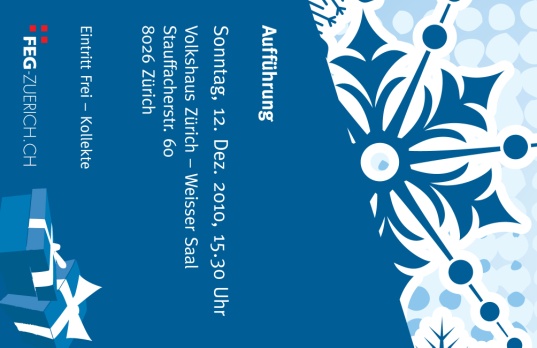 Wer lang in der Krippe in Bethlehem?………………………………………………………………………………………„Ihr wisst  ja, woran sich die Gnade von Jesus Christus,
unserem Herrn, gezeigt hat: Er, der reich war, wurde arm,
damit ihr durch seine Armut reich werdet.“ 2. Korinther 8, 9.Bibelstellen zum Nachschlagen: Johannes 20, 31; 2. Korinther 8, 9; Jakobus 1, 18Gott – ein Mensch von Fleisch und BlutWoher kommt das Wort?………………………………………………………………………………………………………………Warum sagt Johannes nicht einfach, dass das Wort Mensch wurde?………………………………………………………………………………………………………………Wie nennt man die Irrlehre, die Johannes hier bekämpft?………………………………………………………………………………………………………………Welches sind die wesentlichen Überzeugungen dieser Lehre?………………………………………………………………………………………………………………Warum kann es nach dieser Irrlehre keine Erlösung geben?………………………………………………………………………………………………………………„Von allem Anfang an war es da; wir haben es gehört und mit eigenen Augen gesehen, wir haben es angeschaut und mit unseren Händen berührt – das Wort des Lebens.“ 1. Johannes 1, 1.Bist Du überzeugt, dass Gott in Jesus ein Mensch von Fleisch und Blut geworden ist?………………………………………………………………………………………………………………Wie kann man feststellen, ob ein Mensch in einer echten Beziehung zu Gott steht?………………………………………………………………………………………………………………„An Folgendem könnt ihr erkennen, ob jemand sich zu Recht auf Gottes Geist beruft: Wer sich zu Jesus Christus als zu dem bekennt, der ein Mensch von Fleisch und Blut geworden ist, hat den Geist, der von Gott kommt.“ 1. Johannes 4, 2.Wie wurde die Herrlichkeit von Jesus sichtbar, als er auf dieser Welt lebte?………………………………………………………………………………………………………………„Durch das, was Jesus in Kana in Galiläa tat, bewies er zum ersten Mal seine Macht. Er offenbarte mit diesem Wunder seine Herrlichkeit, und seine Jünger glaubten an ihn.“ Johannes 2, 11.War sich Jesus bewusst, als er auf dieser Erde lebten, dass er vom Vater gekommen ist?………………………………………………………………………………………………………………Was würde mit Dir geschehen, wenn Gott nicht Mensch von Fleisch und Blut geworden wäre?………………………………………………………………………………………………………………„Ja, Herr, ich glaube, dass du der Messias bist, der Sohn Gottes, der in die Welt kommen soll.“ Johannes 11, 27.Bibelstellen zum Nachschlagen: Daniel 7, 13-14; Matthäus 7, 29; Lukas 9, 32; Johannes 6, 46; Johannes 8, 58; Johannes 11, 27; Galater 4, 4; Philipper 2, 6-8; 1. Johannes 1, 1-3; 1. Johannes 4, 2Jesus – Gott voll Gnade und WahrheitWarum kann uns das Gesetz des Mose nicht wirklich helfen?………………………………………………………………………………………………………………„Das Gesetz des Mose war dazu nicht imstande; es scheiterte am Widerstand der menschlichen Natur.“ Römer 8, 3.Warum kann uns Jesus helfen? ………………………………………………………………………………„Deshalb hat Gott als Antwort auf die Sünde seinen eigenen Sohn gesandt. Dieser war der sündigen Menschheit insofern gleich, als er ein Mensch von Fleisch und Blut war, und indem Gott an ihm das Urteil über die Sünde vollzog, vollzog er es an der menschlichen Natur.“ Römer 8, 3.Weshalb können wir unser Leben ändern, wenn wir Jesus in unser Leben einladen?………………………………………………………………………………………………………………Hast Du Jesus schon eingeladen? Bist Du erlöst? …………………………………………………..Bist Du Dir des Reichtums bewusst, den Du hast, wenn Du Jesus nachfolgst?………………………………………………………………………………………………………………Warum ist es sinnvoll, wenn Jesus im Zentrum unseres Lebens steht?………………………………………………………………………………………………………………„Ihr werdet eine tiefe und umfassende Erkenntnis erlangen, ein immer grösseres Verständnis für das Geheimnis Gottes. Christus selbst ist dieses Geheimnis;  in ihm sind alle Schätze der Weisheit und der Erkenntnis verborgen.“ Kolosser 2, 2-3.Bibelstellen zum Nachschlagen: Matthäus 11, 27; Johannes 6, 62; Johannes 17, 2; Römer 3, 20; Römer 5, 20; Römer 6, 14; Römer 7, 7-13; Römer 8, 3-4; Römer 10, 4; Römer 15, 29; 2. Korinther 3, 7-9; 2. Korinther 3, 18; Galater 3, 26; Kolosser 1, 13-14; 1. Timotheus 2, 5-6; 1. Johannes 5, 20; Hebräer 2, 17 Schlussgedanke„Und Gottes Liebe zu uns ist daran sichtbar geworden, dass Gott seinen einzigen Sohn in die Welt gesandt hat, um uns durch ihn das Leben zu geben.“ 1. Johannes 4, 9.Bibelstellen zum Nachschlagen: Johannes 3, 16; 14, 9; 1. Timotheus 1, 17; 1. Johannes 4, 9-10; Offenbarung 21, 3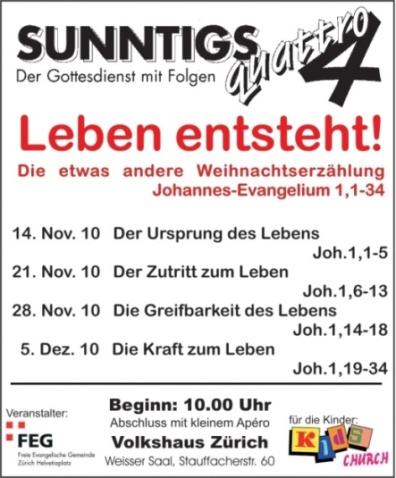 